                      }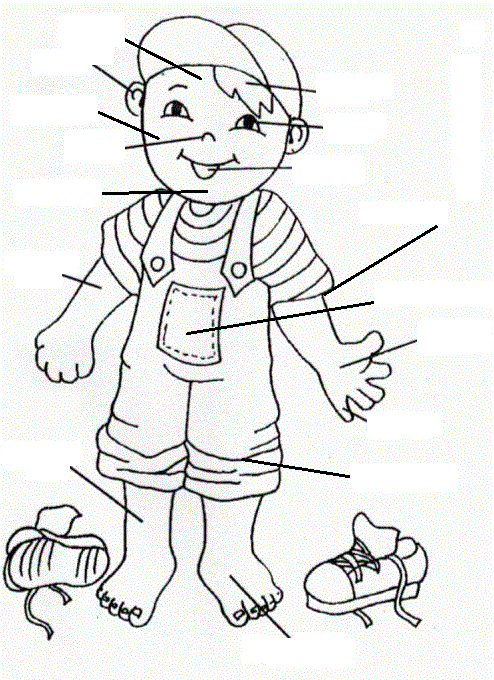                       }